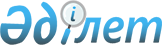 Об утверждении положения о государственном учреждении "Городской отдел архитектуры и градостроительства"
					
			Утративший силу
			
			
		
					Постановление акимата города Атырау Атырауской области от 5 мая 2022 года № 1009. Утратило силу постановлением акимата города Атырау Атырауской области от 27 апреля 2023 года № 753
      Сноска. Утратило силу постановлением акимата города Атырау Атырауской области от 27.04.2023 № 753 (вводится в действие со дня его первого официального опубликования).
      В соответсвии постановлением Правительства Республики Казахстан от 1 сентября 2021 года № 590 "О некоторых вопросах организации деятельности государственных органов и их структурных подразденлений" акимат города Атырау ПОСТАНОВЛЯЕТ:
      1. Утвердить прилагаемое положение о государственном учреждении "Городской отдел архитектуры и градостроительства".
      2. Признать утратившими силу следующие постановления акимата города Атырау:
      1) постановление акимата города Атырау от 4 июня 2019 года № 1091"об изложении в новой редакции положения государственного учреждения "Городской отдел архитектуры и градостроительства";
      2) постановление акимата города Атырау от 18 июля 2019 года № 1508 "о внесении изменений постановления акимата города Атырау от 4 июня 2019 года № 1091 об изложении в новой редакции положения государственного учреждения "Городской отдел архитектуры и градостроительства".
      3. Государственному учреждению "Городской отдел архитектуры и градостроительства" принять меры, вытекающие из настоящего постановления.
      4. Возложить контроль за исполнением настоящего постановления на курирующего заместителя акима города Атырау.
      5. Настоящее постановление вводится в действие со дня его первого официального опубликования. Положение о государственном учреждении "Городской отдел архитектуры и градостроительства" Глава 1. Общие положения
      1. Государственное учреждение "Городской отдел архитектуры и градостроительства" (далее – Отдел) является государственным органом Республики Казахстан, осуществляющим руководство в области (сферах) архитектуры и градостроительства.
      2. Отдел имеет ведомства:
      коммунальное государственное учреждение "Центр Генерального плана".
      3. Отдел осуществляет свою деятельность в соответствии с Конституцией и законами Республики Казахстан, актами Президента и Правительства Республики Казахстан, иными нормативными правовыми актами, а также настоящим Положением.
      4. Отдел является юридическим лицом в организационно-правовой форме государственного учреждения, имеет символы и знаки различия (при наличии), печати с изображением Государственный Герба Республики Казахстан и штампы со своим наименованием на казахском и русском языках, бланки установленного образца, счета в органах казначейства в соответствии с законодательством Республики Казахстан.
      5. Отдел создает гражданско-правовые отношения от своего имени.
      6. Отделимеет право выступать стороной гражданско-правовых отношений от имени государства, если оно уполномоченона это в соответствии с законодательством Республики Казахстан.
      7. Отдел по вопросам своей компетенции в установленном законодательством порядке принимает решения, оформляемые приказами руководителя Отдела и другими актами, предусмотренными законодательством Республики Казахстан.
      8. Структура и лимит штатной численности Отдела утверждаются в соответствии с законодательством Республики Казахстан.
      9. Местонахождение юридического лица: город Атырау, улица Каныша Сатпаева, дом №5. Почтовый индекс-006009.
      10. Настоящее положение является учредительным документом Отдела.
      11. Финансирование деятельности Отдела осуществляется из республиканского и местных бюджетов, бюджета (сметы расходов) Национального Банка Республики Казахстан в соответствии с законодательством Республики Казахстан.
      12. Отделу запрещается вступать в договорные отношения с субъектами предпринимательства на предмет выполнения обязанностей, являющихся полномочиями Отдела.
      Если Отделу законодательными актами предоставлено право осуществлять приносящую доход деятельность, то полученный доход направляется в государственный бюджет, если иное не установлено законодательством Республики Казахстан. Глава 2. Задачи и полномочия государственного органа
      13. Задачи:
      Организация работ по разработке и реализации Генерального плана города Атырау, координация деятельности по государственному освоению территорий и застройке населенных пунктов в соответсвии с проектами планировки.
      Выполнение иных задач, возложенных на Отдел в соответствии с законодательством Республики Казахстан.
      14. Полномочия:
      1) права:
      запрашивать и получать в пределах своей компетенции от государственных органов и других организаций необходимую информацию, документы и иные материалы;
      быть истцом и ответчиком в суде по вопросам, отнесенным к его компетенции;
      осуществлять иные права, предусмотренные законодательством Республики Казахстан.
      2) обязанности:
      соблюдение Конституции и законодательства Республики Казахстан;
      обеспечение осуществления функций, возложенных на Отдел;
      выполнять иные обязанности в соответствии с действующим законодательством Республики Казахстан.
      15. Функции:
      1) выдача справки по определению адреса объектов недвижимости на территории Республики Казахстан;
      2) выдача разрешения на проведение комплекса работ по постутилизации объектов (снос строений);
      3) предоставление исходных материалов при разработке проектов строительства и реконструкции (перепланировки, переоборудования);
      4) согласование эскиза (эскизного проекта);
      5) выдача разрешения на привлечение денег дольщиков;
      6) выдача выписки об учетной записи договора о долевом участии в жилищном строительстве;
      7) осуществление общей координации работ по размещению наружной рекламы;
      8) рассмотрение и согласование генерального плана и проектов художественного оборудования, отделки, рекламы вновь строящихся и реконструируемых общественных зданий и сооружений, участков строительства на территории города;
      9) ведение государственной политики в области архитектуры, градостроительства и строительства на территории города Атырау;
      10) формирование и развитие полноценной благоприятной среды обитания и жизнедеятельности населения с учетом государственных, общественных и частных интересов в сфере архитектурно-градостроительной деятельности;
      11) комплексное формирование застройки, транспортной, инженерной и социальной инфраструктуры, благоустройство и озеленение города в соответствии с требованиями экологической безопасности и охраны окружающей среды;
      12) осуществление государственного наблюдения за соблюдением норм законодательства в сфере архитектурно-градостроительной и строительной деятельности, государственных нормативов и утвержденной в установленном порядке архитектурной, градостроительной и строительной иной проектной документации при градостроительном освоении территории города и пригородной зоны в пределах, установленных законодательством Республики Казахстан;
      13) осуществление мониторинга за реализацией проектов строительства в соответствии с утвержденной проектной документацией, соблюдением градостроительной дисциплины;
      14) подготовка предложений акиму города по условиям целевого использования городских земель на основании проектно-планировочной документации, а также по размещению объектов и комплексов, предоставлению земельных участков для градостроительных целей и их изъятию для государственных надобностей в случаях, предусмотренных законодательством Республики Казахстан;
      15) рассмотрение и согласование предложений по размещению временных зданий и сооружений, благоустройству территории и архитектурно-художественному оформлению, и дизайну городской среды;
      16) координация работ по формированию предложений по разработке государственного заказа в сфере архитектуры и градостроительства;
      17) обеспечение интересов граждан и общества на благоприятную и экологическую безопаснуюсреду обитания и жизнедеятельности при градостроительном освоении территории и строительстве;
      18) защита государственных, общественных и частных интересов в сфере архитектурной и строительной деятельности;
      19) организация разработки проектов детальной планировки жилых массивов и сельских округов на территории города;
      20) обеспечение соблюдения нормативных актов и утвержденных градостроительных документаций при градостроительном освоении территорий;
      21) в рамках проектной документации:
      21-1) утвержденных положений генерального плана города, иной документации о градостроительном планировании;
      21-2)градостроительных норм и требований;
      21-3) требований регламентов регулирования градостроительной деятельности;
      21-4) требований исходно-разрешительной документации при разработке проектной документации, осуществлении строительства, реконструкции, реставрации и капитального ремонта градостроительных объектов, благоустройства и озеленения территорий, дизайна городской среды;
      22) ведение учета актов приемки в эксплуатацию объектов индивидуального жилищного строительства, а также общественных объектов (комплексов), вводимых в эксплуатацию с обязательным учетом обеспечения доступа для инвалидов;
      23) осуществление функции органа государственного управления в отношении подведомственного предприятия, находящихся в ведении учреждения;
      24) рассмотрение и согласование проектов генеральных планов строительных участков, вновь создаваемых и реконструируемых общественных зданий и сооружений, художественного оформления, дизайна и рекламы на территории города;
      25) подготовка проектов актов акима и акимата города Атырау по вопросам архитектуры и градостроительства;
      26) ведение государственного градостроительного кадастра;
      27) внесение в базу данных о проектируемых инженерных сетях и сооружениях города;
      28) обеспечение ведения и наполнения информационной системы "Адресный регистр";
      29) согласование схем прохождения трасс автомобильных дорог, связи и электрических сетей, нефте-газовых трасс, железных дорог и других инженерных сетей и коммуникаций;
      30) выдача схемы расположения строительных объектов согласно генерального плана;
      31) выдача справки по определению адреса объектов недвижимости на территории Республики Казахстан;
      32) выдача архитектурно-планировочных заданий;
      33) выдача приказа Отдела на реконструкцию (перепланировку, переоборудование) помещений (отдельных частей) существующих зданий, не связанных с изменением насущих и ограждающих конструкций, инженерных систем и оборудования;
      34) подготовка предварительных актов выбора на предоставление земельных участков для объектов социально-культурного и культурно-бытового обслуживания населения, культовых зданий социально важного значения;
      35) подготовка заключения по изменению целевого назначения земельного участка согласно утвержденного Генерального плана, проекта детальной планировки и плана застройки территорий;
      36) осуществление своевременного рассмотрения обращений и жалоб граждан и решение вопросов, входящих в компетенцию учреждения;
      37) Привлечение строительных организаций к административной ответственности в соответствии со статьей 320 кодекса об административных правонарушениях Республики Казахстан;
      38) осуществление иных функций, установленных законодательными актами Республики Казахстан. Глава 3. Статус, полномочия первого руководителя государственного органа
      16. Руководство Отделом осуществляется первым руководителем, который несет персональную ответственность за выполнение возложенных на Отдел задач и осуществление им своих полномочий.
      17. Первый руководитель Отдела назначается на должность и освобождается от должности в соответствии с законодательством Республики Казахстан.
      18. Первый руководитель Отдела имеет заместителя, которые назначаются на должности и освобождаются от должностей в соответствии с законодательством Республики Казахстан.
      19. Полномочия первого руководителя отдела:
      1) Организация работы отдела;
      2) внесение предложений по улучшению деятельности отдела;
      3) запрашивать информацию, справки и другие необходимые материалы от отделов, самостоятельных отделов аппарата акима города, аппарата акима сельского округа;
      4) участие в заседаниях акимата города и других совещаниях;
      5) принятие и освобождение, поощрение или применение мер взыскания к работникам отдела, руководителям государственных учреждений, подведомственных отделу, в соответствии с Законом Республики Казахстан "О государственной службе Республики Казахстан", Трудовым кодексом Республики Казахстан;
      6) распределение поручений сотрудникам и контроль за их исполнением;
      7) подписание приказов, других исходящих документов из отдела;
      8) самостоятельно решать другие вопросы в пределах своей компетенции.
      Исполнение полномочий первого руководителя Отдела в период его отсутствия осуществляется лицом, его замещающим в соответствии с действующим законодательством.
      20. Первый руководитель определяет полномочия своего заместителя в соответствии с действующим законодательством. Глава 4. Имущество государственного органа
      21. Отдел может иметь на праве оперативного управления обособленное имущество в случаях, предусмотренных законодательством.
      Имущество Отдела формируется за счет имущества, переданного ему собственником, а также имущества (включая денежные доходы), приобретенного в результате собственной деятельности и иных источников, не запрещенных законодательством Республики Казахстан.
      22. Имущество, закрепленное за Отделом, относится к коммунальной собственности.
      23. Отделне вправе самостоятельно отчуждать или иным способом распоряжаться закрепленным за ним имуществом и имуществом, приобретенным за счет средств, выданных ему по плану финансирования, если иное не установлено законодательством. Глава 5. Реорганизация и упразднение государственного органа
      24. Реорганизация и упразднение Отдела осуществляются в соответствии с законодательством Республики Казахстан.
      Перечень государственных учереждений, находящихся в ведении Отдела:
      коммунальное государственное учреждение "Центр Генерального плана".
					© 2012. РГП на ПХВ «Институт законодательства и правовой информации Республики Казахстан» Министерства юстиции Республики Казахстан
				
      Аким города

Қалауи М
Приложение к постановлению
акимата города Атырау
№ 1009 от 5 мая 2022 годаУтверждено постановлением
акимата города Атырау
№ 1009 от 5 мая 2022 года